Assignment Alignment Chart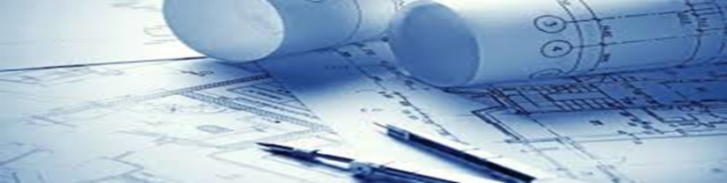 for DEC 2014 Recommended PracticesCourse: ___________________________Completed by: _________________________  Date: ___________________Created by Camille Catlett, September 2016AssignmentAlignment with Course Learning OutcomesAlignment with Course Learning OutcomesAlignment with Course Learning OutcomesAlignment with Course Learning OutcomesAlignment with Course Learning OutcomesAlignment with Course Learning OutcomesAlignment with Course Learning OutcomesAlignment with Course Learning OutcomesAlignment withDEC 2014 Recommended PracticesAlignment withDEC 2014 Recommended PracticesAlignment withDEC 2014 Recommended PracticesAlignment withDEC 2014 Recommended PracticesAlignment withDEC 2014 Recommended PracticesAlignment withDEC 2014 Recommended PracticesAlignment withDEC 2014 Recommended PracticesAlignment withDEC 2014 Recommended PracticesWhat does the assignment measure?What does the assignment measure?Assignment12345678AssessmentEnvironmentFamilyInstructionInteractionTeaming and CollaborationTransitionLeadershipKnowledge acquisitionKnowledge application1.2.3.4.5.6.7.8.